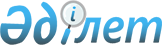 Субсидияланатын өсімдіктерді қорғау құралдарының түрлерінің тізбесі және 1 бірлікке (литрге, килограмға, грамға, данаға) арналған субсидиялардың нормаларын бекіту туралы
					
			Күшін жойған
			
			
		
					Ақтөбе облысы әкімдігінің 2019 жылғы 13 мамырдағы № 185 қаулысы. Ақтөбе облысының Әділет департаментінде 2019 жылғы 15 мамырда № 6143 болып тіркелді. Күші жойылды - Ақтөбе облысы әкімдігінің 2020 жылғы 29 маусымдағы № 256 қаулысымен
      Ескерту. Күші жойылды - Ақтөбе облысы әкімдігінің 29.06.2020 № 256 қаулысымен (алғашқы ресми жарияланған күнінен бастап қолданысқа енгізіледі).
      Қазақстан Республикасының 2001 жылғы 23 қаңтардағы "Қазақстан Республикасындағы жергілікті мемлекеттік басқару және өзін-өзі басқару туралы" Заңының 27-бабына, Қазақстан Республикасы Ауыл шаруашылығы министрінің 2016 жылғы 5 мамырдағы № 204 "Өсімдіктерді қорғау мақсатында ауылшаруашылығы дақылдарын өңдеуге арналған гербицидтердің, биоагенттердің (энтомофагтардың) және биопрепараттардың құнын субсидиялау қағидаларын бекіту туралы" нормативтік құқықтық актілерді мемлекеттік тіркеу Тізілімінде № 13717 тіркелген бұйрығына сәйкес Ақтөбе облысы әкімдігі ҚАУЛЫ ЕТЕДІ:
      1. Субсидияланатын өсімдіктерді қорғау құралдарының түрлерінің тізбесі және 1 бірлікке (литрге, килограмға, грамға, данаға) арналған субсидиялардың нормалары осы қаулының қосымшасына сәйкес бекітілсін.
      2. Ақтөбе облысы әкімдігінің 2018 жылғы 1 тамыздағы № 357 "Субсидияланатын өсімдіктерді қорғау құралдарының түрлерінің тізбесі және 1 бірлікке (литрге, килограмға, грамға, данаға) арналған субсидиялардың шекті нормаларын бекіту туралы" қаулысының (нормативтік құқықтық актілерді мемлекеттік тіркеу Тізілімінде № 5942 тіркелген, 2018 жылғы 16 тамызда Қазақстан Республикасының нормативтік құқықтық актілердің электрондық түрдегі эталондық бақылау банкіде жарияланған) күші жойылды деп танылсын.
      3. "Ақтөбе облысының ауыл шаруашылығы басқармасы" мемлекеттік мекемесі заңнамада белгіленген тәртіппен:
      1) осы қаулыны Ақтөбе облысының Әділет департаментінде мемлекеттік тіркеуді;
      2) осы қаулыны Қазақстан Республикасы нормативтік құқықтық актілерінің электрондық түрдегі эталондық бақылау банкінде ресми жариялауға жіберуді;
      3) осы қаулыны Ақтөбе облысы әкімдігінің интернет-ресурсына орналастыруды қамтамасыз етсін.
      4. Осы қаулының орындалуын бақылау жетекшілік ететін Ақтөбе облысы әкімінің орынбасарына жүктелсін.
      5. Осы қаулы оның алғашқы ресми жарияланған күнінен кейін күнтізбелік он күн өткен соң қолданысқа енгізіледі. 2019 жылға арналған субсидияланатын өсімдіктерді қорғау құралдары түрлерінің тізбесі және субсидиялар нормасы
      Ескертпе: * қосарлы мақсаттағы мемлекеттік тіркемесі бар және гербицид және десикант ретінде пайдаланылатын препараттар
      ** препаратты тіркеу мерзімі 21.10.2019 жылға дейін
					© 2012. Қазақстан Республикасы Әділет министрлігінің «Қазақстан Республикасының Заңнама және құқықтық ақпарат институты» ШЖҚ РМК
				
      Ақтөбе облысының әкімі 

О. Оразалин
Ақтөбе облысы әкімдігінің 2019 жылғы 13 мамырдағы № 185 қаулысына қосымша
№ п.п.
Өсімдіктерді қорғау құралдарының топтары бойынша әсерлі зат
Бірлік өлшем (литр, килограмм)
Гербицидтердің 1 литріне (килограмына) арналған субсидиялар нормасы, теңге (50%)
1
2
3
4
1
Гербитокс, суда еритін концентрат 500г/л диметиламин түріндегі калий және натрий тұзы, МЦПА қышқылы
литр
1591,5
2
Гербитокс-Л, суда еритін концентрат МЦПА калий және натрий тұздарының қоспасы түріндегі қышқыл, 300 г/л
литр
1615,0
3
Чисталан, 40% эмульсия концентраты 2,4-Д + оксим дикамбасы
литр
1027,5
4
Диамакс, сулы ерітінді Диметиламин тұзы түріндегі 2,4-Д қышқылы, 344 г / л + дикамбалар диметиламин тұзы түріндегі қышқыл, 120 г/л
литр
1386,0
5
Диален Супер 480, сулы ерітінді 2,4-Д диметиламин тұзы, 357 г/л + дикамба, 124 г/л
литр
1850,0
6
Стриг Экстра 480, сулы ерітінді 2,4-Д диметиламин тұзы, 357 г/л + дикамба, 124 г / л
литр
1850,0
7
Валсамин, 72% сулы ерітінді 2,4-Д диметиламин тұзы, 720 г/л
литр
750,0
8
Грейн Экстра 2,4-Д, сулы ерітінді 2,4-Д диметиламин тұзы, 720 г/л
литр
750,0
9
Дезормон, 72% су концентраты 2,4-Д диметиламин тұзы, 720 г/л
литр
750,0
10
Диамин, 72% сулы ерітінді 2,4-Д диметиламин тұзы, 720 г/л
литр
750,0
11
Стриг, 72 % сулы ерітінді 2,4-Д диметиламин тұзы, 720 г/л
литр
750,0
12
Флекс, сулы ерітінді 2,4-Д диметиламин тұзы, 720 г/л
литр
750,0
13
Прогресс 860, сулы ерітінді 2,4-Д диметиламин тұзы, 860 г/л
литр
1440,0
14
Эфирам, эмульсия концентраты 2,4-Д қышқыл түріндегіазұшатын эфирлер, 500 г/л
литр
1925,0
15
Ассолюта, майлы концентрат 2-этилгексил эфирі түріндегі 2,4-Д қышқылы, 300 г/л + флорасулам, 5,35 г/л
литр
1850,0
16
Клопэфир, эмульсия концентраты 2-этилгексил эфирі түріндегі 2,4-Д қышқылы, 410 г/л + клопиралид, 40 г/л
литр
1900,0
17
Элант Экстра, эмульсия концентраты 2-этилгексил эфирі түріндегі 2,4-Д қышқылы, 410 г/л + флорасулам, 7,4 г/л
литр
1426,5
18
Балерина, суспензиялық эмульсия 2-этилгексил эфирі түріндегі 2,4-Д қышқылы, 410 г/л + флорасулам, 7,4 г/л
литр
1426,5
19
Дискатор, эмульсия концентраты 2-этилгексил эфирі түріндегі 2,4-Д қышқылы, 410 г/л + флорасулам, 7,4 г/л
литр
1426,5
20
Эфир Премиум, суспензиялық эмульсия 2-этилгексил эфирі түріндегі 2,4-Д қышқылы, 410 г/л + флорасулам, 7,4 г/л
литр
1426,5
21
Праймур, суспензиялы эмульсия 2-этилгексил эфирі түріндегі 2,4-Д қышқылы, 452,42 г/л + флорасулам, 6,25 г/л
литр
2575,0
22
Айкон Форте, су концентраты Амин тұздарының қоспасы түріндегі 2,4-Д қышқылы, 550 г/л
литр
1682,5
23
Флекс Дуо, сулы ерітінді 2,4-Д қышқылы, 344 г / л + дикамба, 120 г/л
литр
1520,0
24
Примадонна, суспензиялы эмульсия 2,4-Д қышқылының 2-этилгексил эфирі, 300 г / л + флорасулам, 3,7 г/л
литр
2312,5
25
Элант Премиум, эмульсия концентраты 2,4-Д қышқылының 2-этилгексил эфирі, 420 г / л + дикамбы қышқылының 2-этилгексил эфирі, 60 г/л
литр
1730,0
26
Прогресс Ультра, эмульсия концентраты флуроксипир, 90 г / л + күрделі эфир түріндегі 2,4-Д қышқылы, 510 г/л
литр
3399,0
27
Зерномакс, эмульсия концентраты 2,4 - Д қышқылының 2-этилгексил эфирі, 500 г/л
литр
934,0
28
Октапон Экстра, эмульсия концентраты 2,4 - Д қышқылының 2-этилгексил эфирі, 500 г/л
литр
934,0
29
Элант, эмульсия концентраты 2,4 - Д қышқылының 2-этилгексил эфирі, 564 г/л
литр
1550,0
30
Эламет, зауыттық бинарлық қаптама 2,4-Д қышқылының 2-этилгексил эфирі, 564г/л+метсульфурон-метил, 600г/кг
литр
2000,0
31
Биатлон, зауыттық бинарлық қаптама 2,4-Д қышқылының 2-этилгексил эфирі, 564г/л+триасульфурон, 750г/кг
литр
2035,0
32
Гроза, 60% эмульсия концентраты 2,4-Д қышқылының 2-этилгексил эфирі, 600г/л
литр
1250,0
33
Эстет, эмульсия концентраты 2,4-Д қышқылының 2-этилгексил эфирі, 600г/л
литр
1250,0
34
Грейн, эмульсия концентраты 2,4-Д қышқылының 2-этилгексил эфирі, 720г/л
литр
1325,0
35
Д – Армон–Эфир, 72% эмульсия концентраты 2,4-Д қышқылының 2-этилгексил эфирі, 720г/л
литр
1325,0
36
Тауэрспрей, 85% эмульсия концентраты 2,4-Д қышқылының 2-этилгексил эфирі, 850г/л
литр
1300,0
37
Эскадрон 70, эмульсия концентраты 2,4-Д қышқылының 2-этилгексил эфирі, 850г/л
литр
1300,0
38
Эстерон, эмульсия концентраты 2,4-Д қышқылының 2-этилгексил эфирі, 850г/л
литр
1300,0
39
Эффект,эмульсия концентраты 2,4-Д қышқылының 2-этилгексил эфирі, 850г/л
литр
1300,0
40
Эфиракс, эмульсия концентраты 2,4-Д қышқылының 2-этилгексил эфирі, 905г/л
литр
1425,0
41
Гексил 905, эмульсия концентраты 2,4-Д қышқылының 2-этилгексил эфирі, 905г/л
литр
1425,0
42
Прогресс, эмульсия концентраты 2,4-Д қышқылының 2-этилгексил эфирі, 905г/л
литр
1425,0
43
Робусто Супер, эмульсия концентраты 2,4-Д қышқылының 2-этилгексил эфирі, 905г/л
литр
1425,0
44
Эстерон 600, эмульсия концентраты 2,4-Д қышқылының 2-этилгексил эфирі, 905г/л
литр
1425,0
45
Эфир Экстра 905, эмульсия концентраты 2,4-Д қышқылының 2-этилгексил эфирі, 905г/л
литр
1425,0
46
Зенит, коллоидты ерітінді концентраты 2,4-Д қышқылының 2-этилгексил эфирі, 950г/л
литр
1945,0
47
Эльф, эмульсия концентраты 2-этилгексил эфирі, 500г/л
литр
9500,0
48
Ессенливер, сулы диспергирленген түйіршіктер азимсульфурон, 500г/кг
килограмм
30744,0
49
Гулливер, сулы диспергирленген түйіршіктер азимсульфурон, 500г/кг
килограмм
30744,0
50
Оливер, сулы диспергирленген түйіршіктер азимсульфурон, 500г/кг
килограмм
30744,0
51
Ланс, сулы ерітінді аминопиралид, 240г/л
литр
14000,0
52
Ланцелот 450, сулы диспергирленген түйіршіктер аминопиралид, 300г/килограмм + флорасулам, 150г/кг
килограмм
44553,5
53
Ридовер Экстра, сулы диспергирленген түйіршіктер глифосаттың аммоний тұзы, 888г/кг
килограмм
1770,0
54
Ацетохлор, эмульсия концентраты ацетохлор, 900г/л
литр
2350,0
55
Трофи, эмульсия концентраты ацетохлор, 900г/л
литр
2350,0
56
Базагран М, 37% сулы ерітінді бентазон 25% + МСРА натрий-калий тұзы, 12,5%
литр
1541,5
57
Базагран, 48% сулы ерітінді бентазон, 480г/л
литр
1935,0
58
Корсар, суда еритін концентрат бентазон, 480г/л
литр
1935,0
59
Гранит Супер, суда еритін концентрат бентазон, 480г/л + имазамокс, 23г/л
литр
3510,0
60
Корум, суда еритін концентрат бентазон, 480г/л + имазамокс, 23г/л
литр
3510,0
61
Номини 400, суспензиялы концентрат биспирибак натрий, 400г/л
литр
87500,0
62
Галокс Супер 108, эмульсия концентраты галаксифоп-п-метил, 108 г/л
литр
3900,0
63
Генерал, эмульсия концентраты галаксифоп-п-метил, 108 г/л
литр
3900,0
64
Зеллек Супер, эмульсия концентраты галаксифоп-п-метил, 108 г/л
литр
3900,0
65
Галакталт, эмульсия концентраты галоксифоп-п-метил, 104 г/л
литр
2600,0
66
Гурон, эмульсия концентраты галоксифоп-п-метил, 104 г/л
литр
2600,0
67
Рамон Супер, эмульсия концентраты галоксифоп-п-метил, 104 г/л
литр
2600,0
68
Делик 240, эмульсия концентраты галоксифоп-п-метил, 240 г/л
литр
6825,0
69
Кредит Икстрим, сулы ерітінді глифосат түріндегі изопропил аминді және калийлі тұзы, 540г/л
литр
1175,0
70
* Пассат, сулы ерітінді глифосат қышқылы түріндегі изопропиламинді тұзы, 360г/л 
литр
1345,5
71
Пассат 480, сулы ерітінді глифосат қышқылы түріндегі калий тұзы, 480г/л
литр
1137,5
72
Раундап Макс Плюс, сулы ерітінді глифосат қышқылы түріндегі калий тұзы, 450г/л
литр
1600,0
73
Тачдаун 500, сулы ерітінді глифосат түріндегі калий тұзы, 500г/л
литр
1457,5
74
* Ураган Форте 500, сулы ерітінді глифосат қышқылы түріндегі калий тұзы, 500г/л
литр
1457,5
75
* Метеор 540, сулы ерітінді глифосат қышқылы түріндегі калий тұзы, 540г/л
литр
1600,0
76
* Спрут Экстра, сулы ерітінді глифосат қышқылы түріндегі калий тұзы, 540г/л
литр
1600,0
77
Рап 600, сулы ерітінді глифосат қышқылы түріндегі калий тұзы, 600г/л
литр
1875,0
78
* Жойкын Мега, 60% сулы ерітінді глифосат қышқылы түріндегі калий тұзы, 600г/л
литр
1875,0
79
Спортак Ультра, сулы ерітінді глифосат қышқылы, 500г/л + дикват, 35г/л 
литр
1740,0
80
Клиник 24, сулы ерітінді глифосат, 240г/л + 2,4-Д қышқылы, 160г/л 
литр
2052,0
81
Буран, 36% сулы ерітінді глифосат, 360 г/л
литр
875,0
82
Валсаглиф, сулы ерітінді глифосат, 360 г/л
литр
875,0
83
Глифос, сулы ерітінді глифосат, 360 г/л
литр
875,0
84
Жойкын, сулы ерітінді глифосат, 360 г/л
литр
875,0
85
Рап, сулы ерітінді глифосат, 360 г/л
литр
875,0
86
Сонраунд, 48% сулы ерітінді глифосат, 360 г/л
литр
875,0
87
Торнадо, сулы ерітінді глифосат, 360 г/л
литр
875,0
88
Глифос Премиум, сулы ерітінді глифосат, 450 г/л
литр
1462,5
89
Стирап, 45% сулы ерітінді глифосат, 450 г/л
литр
1462,5
90
Фараон Форте, сулы ерітінді глифосат, 450 г/л
литр
1462,5
91
Кернел, сулы ерітінді глифосат, 480 г/л
литр
1462,5
92
Торнадо 500, сулы ерітінді глифосат, 500 г/л
литр
1214,5
93
Глифат 540, сулы ерітінді глифосат, 540 г/л
литр
1050,0
94
Гранд Экстра 540, сулы ерітінді глифосат, 540 г/л
литр
1050,0
95
Напалм, сулы ерітінді глифосат, 540 г/л
литр
1050,0
96
* Раундап Экстра, 54% сулы ерітінді глифосат, 540 г/л
литр
1050,0
97
Рид Эвей, сулы ерітінді глифосат, 540 г/л
литр
1050,0
98
Смерч, сулы ерітінді глифосат, 540 г/л
литр
1050,0
99
Терекс, сулы ерітінді глифосат, 540 г/л
литр
1050,0
100
* Торнадо 540, сулы ерітінді глифосат, 540 г/л
литр
1050,0
101
Фараон Голд, 54% сулы ерітінді глифосат, 540 г/л
литр
1050,0
102
Хит, сулы ерітінді глифосат, 540 г/л
литр
1050,0
103
Космик Турбо, сулы диспергирленген түйіршіктер натрий тұзы бойынша глифосат қышқылы, 700 г/кг
килограмм
2682,5
104
* Раундап Пауэр, сулы диспергирленген түйіршіктер глифосат, 720г/кг
килограмм
2682,5
105
Жойкын Дара, 75% сулы диспергирленген түйіршіктер глифосат, 747г/кг 
килограмм
1950,0
106
Буран Экстра, 75 % сулы диспергирленген түйіршіктер глифосат, 750г/кг 
килограмм
1700,0
107
Фараон Гарант 757, сулы диспергирленген түйіршіктер глифосат, 757г/кг 
килограмм
1600,0
108
Феликс 757, сулы диспергирленген түйіршіктер глифосат, 757г/кг
килограмм
1600,0
109
Дракон, 77%, сулы диспергирленген түйіршіктер глифосат, 770г/кг 
килограмм
2135,4
110
* Баста, 15% сулы ерітінді глюфосинат аммониі, 150г/л
литр
2448,0
111
Милагро Плюс 270, майлы дисперсия дикамба, 220 г / л + никосульфурон, 50 г/л
литр
4280,0
112
Видмастер 480, сулы ерітінді дикамба, 124 г/л + 2,4-Д, 357 г/л
литр
2000,0
113
Фенизан, сулы ерітінді дикамба, 360 г / л + хлорсульфурон қышқылы, 22,2 г/л
литр
5240,0
114
Декабрист, сулы ерітінді дикамба, 480 г/л
литр
2420,3
115
Банвел 480, сулы ерітінді дикамба, 480 г/л
литр
2420,3
116
Дианат, 48% сулы ерітінді дикамба, 480 г/л
литр
2420,3
117
Мезомакс, сулы диспергирленген түйіршіктер дикамба, 

480 г/кг + трибенурон-метил, 120 г/кг
килограмм
11000,0
118
ДМ Супер, сулы диспергирленген түйіршіктер дикамба, 

540 г/кг + метсульфурон-метил, 28 г/кг
килограмм
4800,0
119
Линтур 70, сулы диспергирленген түйіршіктер дикамба, 

659 г/кг + триасульфурон, 41 г/кг
килограмм
6118,0
120
Мономакс, сулы ерітінді дикамбалар диметиламин тұзы түріндегі қышқыл, 480 г /л
литр
2277,5
121
* Суховей, сулы ерітінді дикват, 150 г/л
литр
3515,0
122
Реглон Форте 200, сулы ерітінді дикват, 200 г/л
литр
3077,5
123
Фронтьер Оптима, 72% эмульсия концентраты диметенамид, 720 г/л
литр
4652,5
124
2М-4Х 750, 75% суда еритін концентрат МСРА түріндегі диметиламин тұзы
литр
1785,0
125
Мощь, сулы ерітінді МЦПА, 750 г/л
литр
2160,0
126
Парадокс, суда еритін концентрат имазамокс, 120 г/л
литр
19610,0
127
Евро-Лайтнинг Плюс, 2,4% суда еритін концентрат имазамокс, 16,5 г/л + имазапир, 7,5 г/л
литр
3900,0
128
Каптора Плюс, 2,4 %, суда еритін концентрат имазамокс, 16,5 г/л + имазапир, 7,5 г/л
литр
3900,0
129
Евро-Лайтнинг, 4,8% суда еритін концентрат имазамокс, 33 г/л + имазапир, 15 г/л
литр
6250,0
130
Каптора, 4,8% суда еритін концентрат имазамокс, 33 г/л + имазапир, 15 г/л
литр
6250,0
131
Нопасаран Ультра, суспензия концентраты имазамокс, 35 г/л + квинмерак, 250 г/л
литр
8750,0
132
Байторе, сулы-суспензиялы концентрат имазамокс, 40г/л
литр
3800,0
133
Легомин, 4% сулы ерітінді имазамокс, 40г/л
литр
3800,0
134
Пульсар, 4% сулы ерітінді имазамокс, 40г/л
литр
3800,0
135
Юнкер, сулы ерітінді имазамокс, 40г/л
литр
3800,0
136
Грейдер, сулы-гликоль ерітіндісі имазапир, 250г/л
килограмм
12075,0
137
Имазет 100, сулы концентрат имазетапир, 100 г/л
литр
2400,0
138
Ессентапир, 10% сулы концентрат имазетапир, 100 г/л
литр
2400,0
139
Агура, 10% сулы концентрат имазетапир, 100 г/л
литр
2400,0
140
Лигр, сулы еритін концентрат имазетапир, 100г/л
литр
2400,0
141
Пивот, 10% сулы концентрат имазетапир, 100 г/л
литр
2400,0
142
Пират, сулы концентрат имазетапир, 100 г/л
литр
2400,0
143
Тапир, 10 % сулы концентрат имазетапир, 100 г/л
литр
2400,0
144
Фабиан,сулы диспергирленген түйіршіктер имазетапир, 450г/кг + хлоримурон-этил, 150г/кг
килограмм
32763,0
145
Велосити Пауэр, сулы диспергирленген түйіршіктер йодосульфурон-метил-натрий, 11,3 г/килограмм + тиенкарбазон-метил, 22,5г/килограмм + мефенпир-диэтил (антидот), 135г/килограмм
килограмм
9850,0
146
Секатор Турбо, майлы дисперсия йодосульфурон-метил-натрий, 25г/л + амидосульфурон, 100г/л + мефенпир-диэтил (антидот), 250г/л
литр
9882,0
147
Фацет КС, 25% сулы концентрат квинклорак, 250 г/л
литр
4100,0
148
Рисулам 250, суспензия концентраты квинклорак, 250 г/л
литр
4100,0
149
Селект, эмульсия концетраты клетодим, 120 г/л
литр
3400,0
150
Квикстеп, эмульсияның майлы концентраты клетодим, 130 г/л + галоксифоп-п-метил, 80 г/л
литр
6923,0
151
Кинетик, эмульсия концентраты клетодим, 240 г/л
литр
4750,0
152
Легион Комби, эмульсия концентраты клетодим, 240 г/л
литр
4750,0
153
Спайдер, эмульсия концентраты клетодим, 240 г/л
литр
4750,0
154
Выбор, эмульсия концентраты клетодим, 360 г/л
литр
6750,0
155
Леггеро, майлы-сулы эмульсия клодинафоп-пропаргил, 240 г/л + клоквинтосет-мексил (антидот), 60 г / л
литр
5952,5
156
Варяг, эмульсия концентраты клодинафоп-пропаргил, 240 г/л + клоквинтосет-мексил (антидот), 60 г/л
литр
5952,5
157
Леггеро Форте, эмульсия концентраты клодинафоп-пропаргил, 240 г/л + клоквинтосет-мексил (антидот), 60 г/л
литр
5952,5
158
Топик Супер 240, эмульсия концентраты клодинафоп-пропаргил, 240 г/л + клоквинтосет-мексил (антидот), 60 г/л
литр
5952,5
159
Центурион, майлы-сулы эмульсиясы клодинафоп-пропаргил, 240 г/л + клоквинтосет-мексил (антидот), 60 г/л
литр
5952,5
160
Горизон 080, эмульсия концентраты клодинафоп–пропаргил, 80 г/л + клоксинтосет-мексил (антидот), 20 г/л
литр
3800,0
161
Горизон 080 БФ, эмульсия концентраты клодинафоп–пропаргил, 80 г/л + клоксинтосет-мексил (антидот), 20 г/л
литр
3800,0
162
Делегат, эмульсия концентраты клодинафоп–пропаргил, 80 г/л + клоксинтосет-мексил (антидот), 20 г/л
литр
3800,0
163
Овен, эмульсия концентраты клодинафоп–пропаргил, 80 г/л + клоксинтосет-мексил (антидот), 20 г/л
литр
3800,0
164
Тердок, 8% эмульсия концентраты клодинафоп–пропаргил, 80 г/л + клоксинтосет-мексил (антидот), 20 г/л
литр
3800,0
165
Калиф 480, эмульсия концентраты кломазон, 480 г/л
литр
7500,0
166
Репер, коллоидты ерітінді коцентраты клопиралид, 100 г/л + флуроксипир, 15 г/л
литр
6290,0
167
Гермес 300, сулы ерітінді клопиралид, 300 г/л
литр
4500,0
168
Ралид 300, сулы ерітінді клопиралид, 300 г/л
литр
4500,0
169
Лорнет, сулы ерітінді клопиралид, 300 г/л
литр
4500,0
170
Татрел, сулы ерітінді клопиралид, 300 г/л
литр
4500,0
171
Трел 300, сулы ерітінді клопиралид, 300 г/л
литр
4500,0
172
Клопиралид, сулы диспергирленген түйіршіктер клопиралид, 750 г/кг
килограмм
13500,0
173
Агрон Гранд, сулы диспергирленген түйіршіктер клопиралид, 750 г/кг
килограмм
13500,0
174
Виртуоз, сулы диспергирленген түйіршіктер клопиралид, 750 г/кг
килограмм
13500,0
175
Лонтрел Гранд 75, сулы диспергирленген түйіршіктер клопиралид, 750 г/кг
килограмм
13500,0
176
Питон Гранд, сулы диспергирленген түйіршіктер клопиралид, 750 г/кг
килограмм
13500,0
177
Ралид Экстра, суда еритін түйіршіктер клопиралид, 750 г/кг
килограмм
13500,0
178
Сонхус, сулы диспергирленген түйіршіктер клопиралид, 750 г/кг
килограмм
13500,0
179
Спирит, сулы диспергирленген түйіршіктер клопиралид, 750 г/кг
килограмм
13500,0
180
Стратего, сулы диспергирленген түйіршіктер клопиралид, 750 г/кг
килограмм
13500,0
181
Трилон 750, сулы диспергирленген түйіршіктер клопиралид, 750 г/кг
килограмм
13500,0
182
Хакер, суда еритін түйіршіктер клопиралид, 750 г/кг
килограмм
13500,0
183
Элюмис 105, майлы дисперсия мезотрион, 75 г/л + никосульфурон, 30 г/л
литр
4500,0
184
Дионис, суспензияның концентраты метазахлор, 375 г/л + измазамокс, 25 г/л
литр
6581,0
185
Нопасаран, 40% суспензияның концентраты метазахлор, 375 г/л + измазамокс, 25 г/л
литр
6581,0
186
Акцент Прима, 96% эмульсия концентраты метолахлор, 960 г/л
литр
2200,0
187
Пилот, сулы-суспензиялық концентрат метамитрон, 700 г/л
литр
8930,0
188
Зонтран, коллоидты ерітінді концентраты метрибузин, 250 г/л
литр
4914,0
189
Лазурит Супер, наноэмульсиялық концентрат метрибузин, 270 г/л
литр
6037,5
190
Зенкор Ультра, суспензия концентраты метрибузин, 600 г/л
литр
4600,0
191
Линкор, суспензия концентраты метрибузин, 600 г/л
литр
4600,0
192
Пролайн, эмульсия концентраты метрибузин, 600 г/л
литр
4600,0
193
Ессенсекор, 70% сулы диспергирленген түйіршіктер метрибузин, 700 г/кг
килограмм
2000,0
194
Трибузин 700, ылғалданатын ұнтақ метрибузин, 700 г/кг
килограмм
2000,0
195
Баргузин, 70% сулы диспергирленген түйіршіктер метрибузин, 700 г/кг
килограмм
2000,0
196
Карбузин, 70% ылғалданатын ұнтақ метрибузин, 700 г/кг
килограмм
2000,0
197
Лазурит, ылғалданатын ұнтақ метрибузин, 700 г/кг
килограмм
2000,0
198
** Рендор, 70% ылғалданатын ұнтақ метрибузин, 700 г/кг
килограмм
2000,0
199
Плуггер, сулы диспергирленген түйіршіктер метсульфурон-метил, 125 г/кг + трибенурон-метил, 625 г/кг
килограмм
37030,0
200
Магнум Супер, сулы диспергирленген түйіршіктер метсульфурон-метил, 300 г/кг + трибенурон-метил, 450 г/кг
килограмм
35420,0
201
Эдванс, сулы диспергирленген түйіршіктер метсульфурон-метил, 391 г/кг + трибенурон-метил, 261 г/кг
килограмм
49300,0
202
Эллай Лайт, сулы диспергирленген түйіршіктер метсульфурон-метил, 391 г/кг + трибенурон-метил, 261 г/кг
килограмм
49300,0
203
Аккурат, сулы диспергирленген түйіршіктер метсульфурон-метил, 600 г/кг
килограмм
9341,5
204
Вулкан, 60% сулы диспергирленген түйіршіктер метсульфурон-метил, 600 г/кг
килограмм
9341,5
205
Грейз, 60% сулы диспергирленген түйіршіктер метсульфурон-метил, 600 г/кг
килограмм
9341,5
206
Зингер, ылғалданатын ұнтақ метсульфурон-метил, 600 г/кг
килограмм
9341,5
207
Ларен Про, сулы диспергирленген түйіршіктер метсульфурон-метил, 600 г/кг
килограмм
9341,5
208
Леопард, сулы диспергирленген түйіршіктер метсульфурон-метил, 600 г/кг
килограмм
9341,5
209
Лидер, ылғалданатын ұнтақ метсульфурон-метил, 600 г/кг
килограмм
9341,5
210
Магнум, сулы диспергирленген түйіршіктер метсульфурон-метил, 600 г/кг
килограмм
9341,5
211
Метурон, сулы диспергирленген түйіршіктер метсульфурон-метил, 600 г/кг
килограмм
9341,5
212
Меццо, 60% сулы диспергирленген түйіршіктер метсульфурон-метил, 600 г/кг
килограмм
9341,5
213
Монитор, сулы диспергирленген түйіршіктер метсульфурон-метил, 600 г/кг
килограмм
9341,5
214
Праймер, сулы диспергирленген түйіршіктер метсульфурон-метил, 600 г/кг
килограмм
9341,5
215
Родар, 60% ылғалданатын ұнтақ метсульфурон-метил, 

600 г/кг
килограмм
9341,5
216
Ротер, 60% ылғалданатын ұнтақ метсульфурон-метил, 600 г/кг
килограмм
9341,5
217
Хазна, 60 % сулы диспергирленген түйіршіктер метсульфурон-метил, 600 г/кг
килограмм
9341,5
218
Горгон, сулы еритін концентрат МЦПА, 350 г/л + пиклорам, 150 г/л
литр
3802,5
219
Спирит Гранд, эмульсия концентраты МЦПА, 500 г/л + клопиралид, 100 г/л 
литр
3788,0
220
Милагро 040, суспензиялық концентрат никосульфурон, 40 г/л
литр
5905,5
221
Дублон Голд, сулы диспергирленген түйіршіктер никосульфурон, 600 г/кг + тифенсульфурон-метил, 150 г/кг
килограмм
56350,0
222
Квин, сулы диспергирленген түйіршіктер никосульфурон, 700 г/кг + тифенсульфурон-метил, 125 г/кг
килограмм
15119,0
223
Кондор 240, эмульсия концентраты оксифлуорфен, 240 г/л
литр
3000,0
224
Гоал 2Е, эмульсия концентраты оксифлуорфен, 240 г/л
литр
3000,0
225
Гол, эмульсия концентраты оксифлуорфен, 240 г/л
литр
3000,0
226
Готрил, 24% эмульсия концентраты оксифлуорфен, 240 г/л
литр
3000,0
227
Оксифен 240, эмульсия концентраты оксифлуорфен, 240 г/л
литр
3000,0
228
Флюрофен 240, эмульсия концентраты оксифлуорфен, 240 г/л
литр
3000,0
229
Эстамп, эмульсия концентраты пендиметалин, 330 г/л
литр
1350,0
230
Калкан, эмульсия концентраты пендиметалин, 330 г/л
литр
1350,0
231
Стомп, 33% эмульсия концентраты пендиметалин, 330 г/л
литр
1350,0
232
Стоп, 33% эмульсия концентраты пендиметалин, 330 г/л
литр
1350,0
233
Старт, 35% эмульсия концентраты пендиметалин, 350 г/л
литр
800,0
234
Ориент 25, майлы дисперсия пеноксулам, 25 г/л
литр
6500,0
235
Рейнбоу 25 ОД, майлы дисперсия пеноксулам, 25 г/л
литр
6500,0
236
Аксиал 045, эмульсия концентраты пиноксаден, 45 г/л
литр
4100,0
237
Мерит 45, майлы дисперсия пироксулам, 45 г/л + клоквинтосет - мексил (антидот), 90 г/л
литр
9660,0
238
Солито 320, эмульсия концентраты претилахлор, 300 г/л + пирибензоксим, 20 г/л
литр
5957,0
239
Гезагард 500, суспензиялы концентраты прометрин, 500 г/л
литр
1600,0
240
Гезаметрин, 50% суспензиялы концентраты прометрин, 500 г/л
литр
1600,0
241
Омега, 50% суспензиялы концентраты прометрин, 500 г/л
литр
1600,0
242
Керб W, ылғалданатын ұнтақ пропизамид, 50%
килограмм
12500,0
243
Боксер 800, эмульсия концентраты просульфокарб, 800 г/л
литр
2737,0
244
Пик 75, сулы диспергирленген түйіршіктер просульфурон, 750 г/кг
килограмм
51520,0
245
Кассиус, суда еритін ұнтақ римсульфурон, 250 г/кг
килограмм
27750,0
246
Римус 25%, сулы диспергирленген түйіршіктер римсульфурон, 250 г/кг
килограмм
27750,0
247
Ромул, сулы диспергирленген түйіршіктер римсульфурон, 250 г/кг
килограмм
27750,0
248
Титус, 25% құрғақ ағатын суспензия римсульфурон, 250 г/кг
килограмм
27750,0
249
Эскудо, сулы диспергирленген түйіршіктер римсульфурон, 500 г/кг
килограмм
91770,0
250
Гардо Голд 500, суспензия концентраты с-метолахлор 312,5 г/л + тербутилазин 187,5 г/л
литр
1900,0
251
Эрудит, суспензиялық эмульсия с-метолахлор 312,5 г/л + тербутилазин 187,5 г/л
литр
1900,0
252
Симба, эмульсия концентраты с-метолахлор, 960 г/л
литр
3900,0
253
Доал, эмульсия концентраты с-метолахлор, 960 г/л
литр
3900,0
254
Дуал Голд 960, эмульсия концентраты с-метолахлор, 960 г/л
литр
3900,0
255
Метал Плюс 960, эмульсия концентраты с-метолахлор, 960 г/л
литр
3900,0
256
Аккурат Экстра, сулы диспергирленген түйіршіктер тифенсульфурон-метил 680 г/кг + метсульфурон - метил, 70 г/кг
килограмм
24700,0
257
Канонир Дуо, құрғақ ағатын суспензия тифенсульфурон-метил 680 г/кг + метсульфурон - метил, 70 г/кг
килограмм
24700,0
258
Праймер Дуо, сулы диспергирленген түйіршіктер тифенсульфурон-метил 680 г/кг + метсульфурон - метил, 70 г/кг
килограмм
24700,0
259
Рестрикт, сулы диспергирленген түйіршіктер тифенсульфурон-метил, 545 г/кг + метсульфурон-метил, 164 г/кг
килограмм
52000,0
260
Канонир, құрғақ ағатын суспензия тифенсульфурон-метил, 750 г/кг
килограмм
33500,0
261
Хармони Про, сулы диспергирленген түйіршіктер тифенсульфурон-метил, 750 г/кг
килограмм
33500,0
262
Респект Форте, сулы диспергирленген түйіршіктер трибенурон-метил, 375 г/кг + тифенсульфурон-метил, 375 г/кг
килограмм
36323,5
263
Активо, сулы диспергирленген түйіршіктер трибенурон-метил, 375 г/кг + тифенсульфурон-метил, 375 г/кг
килограмм
36323,5
264
Гранстар Мега, сулы диспергирленген түйіршіктер трибенурон-метил, 500 г/кг + тифенсульфурон-метил, 250 г/кг
килограмм
65000,0
265
Магеллан, сулы диспергирленген түйіршіктер трибенурон-метил, 500 г/кг + амидосульфурон, 250 г/кг
килограмм
57400,0
266
Бомба, сулы диспергирленген түйіршіктер трибенурон-метил, 563 г/кг + флорасулам, 187 г/кг
килограмм
41860,0
267
Москит Премиум, сулы диспергирленген түйіршіктер трибенурон-метил, 563 г/кг + флорасулам, 187 г/кг
килограмм
41860,0
268
Москит Форте, сулы диспергирленген түйіршіктер трибенурон-метил, 670 г/кг + тифенсульфурон-метил, 80 г/кг
килограмм
49400,0
269
Моерстар, 75% құрғақ ағатын суспензия трибенурон-метил, 750 г/кг
килограмм
14500,0
270
Мортира, сулы диспергирленген түйіршіктер трибенурон-метил, 750 г/кг
килограмм
14500,0
271
Каскад, сулы диспергирленген түйіршіктер трибенурон-метил, 750 г/кг
килограмм
14500,0
272
Гранстар, 75% құрғақ ағатын суспензия трибенурон-метил, 750 г/кг
килограмм
14500,0
273
Барон 750, сулы диспергирленген түйіршіктер трибенурон-метил, 750 г/кг
килограмм
14500,0
274
Галлантный, 75% құрғақ ағатын суспензия трибенурон-метил, 750 г/кг
килограмм
14500,0
275
Гранат, сулы диспергирленген түйіршіктер трибенурон-метил, 750 г/кг
килограмм
14500,0
276
Гранстар Про, сулы диспергирленген түйіршіктер трибенурон-метил, 750 г/кг
килограмм
14500,0
277
Граф, сулы диспергирленген түйіршіктер трибенурон-метил, 750 г/кг
килограмм
14500,0
278
Громстор, 75% сулы диспергирленген түйіршіктер трибенурон-метил, 750 г/кг
килограмм
14500,0
279
Москит, сулы диспергирленген түйіршіктер трибенурон-метил, 750 г/кг
килограмм
14500,0
280
Мустанг, 75% сулы диспергирленген түйіршіктер трибенурон-метил, 750 г/кг
килограмм
14500,0
281
Прометей, 75% сулы диспергирленген түйіршіктер трибенурон-метил, 750 г/кг
килограмм
14500,0
282
Респект, сулы диспергирленген түйіршіктер трибенурон-метил, 750 г/кг
килограмм
14500,0
283
Санни, сулы диспергирленген түйіршіктер трибенурон-метил, 750 г/кг
килограмм
14500,0
284
Сталкер, сулы диспергирленген түйіршіктер трибенурон-метил, 750 г/кг
килограмм
14500,0
285
Трибун, құрғақ ағатын суспензия трибенурон-метил, 750 г/кг
килограмм
14500,0
286
Финито 750, сулы диспергирленген түйіршіктер трибенурон-метил, 750 г/кг
килограмм
14500,0
287
Экспресс, сулы диспергирленген түйіршіктер трибенурон-метил, 750 г/кг
килограмм
14500,0
288
Трицепс, сулы диспергирленген түйіршіктер трифлусульфурон-метил, 750 г/кг
килограмм
127351,0
289
Злакосупер 7,5%, майлы-сулы эмульсиясы феноксапроп-п-этил, 69 г/л + мефенпир-диэтил (антидот), 75 г/л
литр
2550,0
290
Авестар Грант, эмульсия концентраты феноксапроп-п-этил, 69 г/л + мефенпир-диэтил (антидот), 75 г/л
литр
2550,0
291
Пума Супер, 7,5% майлы-сулы эмульсиясы феноксапроп-п-этил, 69 г/л + мефенпир-диэтил (антидот), 75 г/л
литр
2550,0
292
Ягуар, майлы-сулы эмульсиясы феноксапроп-п-этил, 69 г/л + мефенпир-диэтил (антидот), 75 г/л
литр
2550,0
293
Велосити Супер, эмульсия концентраты феноксапроп-п-этил, 80 г/л + тиенкарбазон-метил, 7,5 г/л + мефенпир-диэтил (антидот), 30 г/л
литр
5610,0
294
Смарагд Форте, эмульсия концентраты феноксапроп-п-этил 140 г/л + клоквинтоцет-мексил (антидот), 70 г/л
литр
6245,0
295
Беллисимо, майлы-сулы эмульсиясы феноксапроп-п-этил 140 г/л + клоквинтоцет-мексил (антидот), 50 г/л
литр
4750,0
296
Ластик 100, майлы-сулы эмульсиясы феноксапроп-п-этил, 100 г/л + клоквинтоцет-мексил (антидот), 20 г/л
литр
4180,0
297
Барс Супер, 10% эмульсия концентраты феноксапроп-п-этил, 100 г/л + мефенпир-диэтил (антидот), 27 г/л
литр
2500,0
298
Грами Супер, эмульсия концентраты феноксапроп-п-этил, 100 г/л + мефенпир-диэтил (антидот), 27 г/л
литр
2500,0
299
Пума Супер 100, 10% эмульсия концентраты феноксапроп-п-этил, 100 г/л + мефенпир-диэтил (антидот), 27 г/л
литр
2500,0
300
Фенокс Супер, эмульсия концентраты феноксапроп-п-этил, 100 г/л + фенхлоразол-этил (антидот), 27 г/л
литр
3510,0
301
Клинч 100, 10% эмульсия концентраты феноксапроп-п-этил, 100 г/л + фенхлоразол-этил (антидот), 30 г/л
литр
3375,0
302
Рысь Супер, 10% эмульсия концентраты феноксапроп-п-этил, 100 г/л + фенхлоразол-этил (антидот), 50 г/л
литр
2750,0
303
Авестар, 10% эмульсия концентраты феноксапроп-п-этил, 100 г/л + фенхлоразол-этил (антидот), 50 г/л
литр
2750,0
304
Фуроре Ультра, майлы-сулы эмульсиясы феноксапроп-п-этил, 110 г/л
литр
3042,0
305
Бенгал 120 ЕС, эмульсия концентраты феноксапроп-п-этил, 120 г/л
литр
2000,0
306
Ореол, 12% эмульсия концентраты феноксапроп-п-этил, 120 г/л
литр
2000,0
307
Фокстрот Турбо, эмульсия концентраты феноксапроп-п-этил, 120 г/л + клоквинтоцет-мексил (антидот), 23 г/л
литр
4777,5
308
Пума Турбо, эмульсия концентраты феноксапроп-п-этил, 120 г/л + мефенпир-диэтил (антидот), 33 г/л
литр
3680,0
309
Авецид Супер, 12% эмульсия концентраты феноксапроп-п-этил, 120 г/л + фенклоразол-этил (антидот), 60 г/л
литр
2650,0
310
Кугар, эмульсия концентраты феноксапроп-п-этил, 140 г/л + клодинафоп - пропаргил, 90 г/л + клоквинтосет - мексил (антидот), 60 г/л
литр
4900,0
311
Полгар, эмульсия концентраты феноксапроп-п-этил, 140 г/л + клодинафоп - пропаргил, 90 г/л + клоквинтосет - мексил (антидот), 60 г/л
литр
4900,0
312
Сарацин, майлы-сулы эмульсиясы феноксапроп-п-этил, 140 г/л + клодинафоп-прапаргил, 90 г/л + клоквинтоцет-мексил (антидот), 72 г/л
литр
5750,0
313
Скаут Форте, эмульсия концентраты феноксапроп-п-этил, 140 г/л + клодинафоп-прапаргил, 90 г/л + клоквинтоцет-мексил (антидот), 72 г/л
литр
5750,0
314
Скаут, майлы-сулы эмульсиясы феноксапроп-п-этил, 140 г/л + клодинафоп-прапаргил, 90 г/л + клоквинтоцет-мексил (антидот), 72 г/л
литр
5750,0
315
Кугар Форте, эмульсия концентраты феноксапроп-п-этил, 140г/л + клоквинтоцет-мексил (антидот), 40г/л
литр
3750,0
316
Овсюген Супер, эмульсия концентраты феноксапроп-п-этил, 140 г/л + клохинтоцет-мексил (антидот), 47 г/л
литр
5897,0
317
Овсюген Экстра, эмульсия концентраты феноксапроп-п-этил, 140 г/л + фенклоразол-этил (антидот), 35 г/л
литр
4586,5
318
Смарагд, эмульсия концентраты феноксапроп-п-этил, 69 г/л + клоквинтоцет-мексил (антидот), 35 г/л
литр
2750,0
319
Фабрис, майлы-сулы эмульсиясы феноксапроп-п-этил, 69 г/л + клоквинтоцет-мексил (антидот), 35 г/л
литр
2750,0
320
Фокстрот, сулы эмульсия феноксапроп-п-этил, 69 г/л + клоквинтоцет-мексил (антидот), 35 г/л
литр
2750,0
321
Рысь Ультра, майлы-сулы эмульсиясы феноксапроп-п-этил, 69 г/л + клоквинтоцет-мексил (антидот), 35 г/л
литр
2750,0
322
Грассер, майлы-сулы эмульсиясы феноксапроп-п-этил, 69 г/л + нафталевый ангидрид (антидот), 125 г/л
литр
3285,0
323
Ластик Экстра, эмульсия концентраты феноксапроп-п-этил, 70 г/л + клоквинтосет-мексил (антидот), 40 г/л
литр
2750,0
324
Арго, микроэмульсия феноксапроп-п-этил, 80 г/л + клодинафоп-пропаргил, 24 г/л + мефенпир-диэтил (антидот), 30 г/л
литр
5241,5
325
Ластик Топ, микрокапсулды эмульсия феноксапроп-п-этил, 90 г/л + клодинафоп - пропаргил, 60 г/л + клоквинтосет - мексил (антидот), 40 г/л
литр
5460,5
326
Пегас, 13,5 % эмульсия концентраты феноксапроп-п-этил, 90 г/л + клодинафоп-пропагил, 45 г/л + клоквинтосет-мексил (антидот), 34,5 г/л
литр
5500,0
327
Эрликон, эмульсия концентраты феноксапроп-п-этил, 90 г/л + клодинафоп-пропагил, 45 г/л + клоквинтосет-мексил (антидот), 34,5 г/л
литр
5500,0
328
Фокстрот Экстра, 13,5% эмульсия концентраты феноксапроп-п-этил, 90 г/л + клодинафоп-пропагил, 45 г/л + клоквинтосет-мексил (антидот), 34,5 г/л
литр
5500,0
329
Орикс, эмульсия концентраты феноксапроп-п-этил, 90 г/л + клодинафоп-пропаргил, 60 г/л + клоквинтосет-мексил (антидот), 60 г/л
литр
4708,5
330
Тайпан, эмульсия концентраты феноксапроп-п-этил, 90 г/л + клодинафоп-пропаргил, 90 г/л +мефенпир-диэтил (антидот),44г/л
литр
9160,0
331
Злакофорте 100, эмульсия концентраты феноксапроп-п-этил, 100 г/л + клоквинтоцет-мексил (антидот), 27 г/л
литр
2850,0
332
Оцелот, эмульсия концентраты феноксапроп-п-этил, 100 г/л + клоквинтоцет-мексил (антидот), 27 г/л
литр
2850,0
333
Ференц Плюс, эмульсия концентраты феноксапроп-п-этил, 100 г/л + клоквинтоцет-мексил (антидот), 27 г/л
литр
2850,0
334
Ботакан, 10% эмульсия концентраты феноксапроп-п-этил, 100 г/л + клоквинтоцет-мексил (антидот), 30 г/л
литр
2432,3
335
Каскад Премиум, сулы диспергирленген түйіршіктер флорасулам, 200 г/кг + трибенурон-метил, 410 г/кг + тифенсульфурон-метил, 140 г/кг
килограмм
72000,0
336
Дискатор Форте, эмульсия концентраты флорасулам, 5 г/л + флуроксипир, 50 г/л + 2,4-Д кислоты в виде сложного эфира, 410 г/л
литр
3540,0
337
Фюзилад Форте 150, эмульсия концентраты флуазифоп-п-бутил, 150 г/л
литр
3250,0
338
Эверест, 70% сулы диспергирленген түйіршіктер флукарбазон, 700 г/кг
килограмм
45000,0
339
Базис, эмульсия концентраты флуроксипир, 333 г/л
литр
4750,0
340
Твист, эмульсия концентраты флуроксипир, 333 г/л
литр
4750,0
341
Старане Премиум 330, эмульсия концентраты флуроксипир, 333 г/л
литр
4750,0
342
Деметра, эмульсия концентраты флуроксипир, 350 г/л
литр
4606,5
343
Майстер Пауэр, майлы дисперсия форамсульфурон, 31,5 г/л + йодосульфурон-метил-натрий, 1,0 г/л + тиенкарбазон-метил, 10 г/л + ципросульфамид (антидот), 15 г/л
литр
4500,0
344
Сольвер, эмульсия концентраты хизалофоп-п-тефурил, 120 г/л
литр
6960,0
345
Гладиатор, 4 % эмульсия концентраты хизалофоп-п-тефурил, 40 г/л
литр
1900,0
346
Гардиан, эмульсия концентраты хизалофоп-п-тефурил, 40 г/л
литр
1900,0
347
Пантера, 4% эмульсия концентраты хизалофоп-п-тефурил, 40 г/л
литр
1900,0
348
Терра, 4% эмульсия концентраты хизалофоп-п-тефурил, 40 г/л
литр
1900,0
349
Хилер, майлы эмульсия концентраты хизалофоп-п-тефурил, 40 г/л
литр
1900,0
350
Лемур, эмульсия концентраты хизалофоп-п-тефурил, 40 г/л
литр
1900,0
351
Миура, эмульсия концентраты хизалофоп-п-этил, 125 г/л
литр
3534,5
352
Залп, эмульсия концентраты хизалофоп-п-этил, 250 г/л
литр
7836,5
353
Сафари, майлы дисперсия хизалофоп-п-этил, 50 г/л + имазамокс, 38 г/л
литр
6850,0
354
Форвард, майлы эмульсия концентраты хизалофоп-п-этил, 60 г/л
литр
3603,5
355
Пирамин-Турбо, 52% суспензия концентраты хлоридазон, 520 г/л
литр
3584,5
356
Октиген, 40% эмульсия концентраты хлорсульфурон + малолетучие эфиры 2,4-Д
литр
934,0
357
Финес Лайт, сулы диспергирленген түйіршіктер хлорсульфурон, 333, 75 г/кг + метсульфурон-метил, 333 г/кг
килограмм
37369,0
358
Стратос Ультра, 10% эмульсия концентраты циклоксидим, 100 г/л
литр
2633,5
359
Сальса, сулы диспергирленген түйіршіктер этаметсульфурон-метил, 750 г/кг
килограмм
187726,0
360
Бета Гарант, эмульсия концентраты этофумезат, 110 г/л + фенмедифам, 90 г/л + десмедифам, 70 г/л
литр
3500,0
361
Бицепс Гарант, эмульсия концентраты этофумезат, 110 г/л + фенмедифам, 90 г/л + десмедифам, 70 г/л
литр
3500,0
362
Ратник, эмульсия концентраты этофумезат, 112 г/л + фенмедифам, 91 г/л + десмедифам, 71 г/л
литр
3900,0
363
Триофен, эмульсия концентраты этофумезат, 112 г/л + фенмедифам, 91 г/л + десмедифам, 71 г/л
литр
3900,0
364
Бетарен Супер МД, майлы эмульсия концентраты этофумезат, 126 г/л + фенмедифам, 63 г/л + десмедифам, 21 г/л
литр
5225,0